Rubén Darío, Poesía en Educación Infantil. Margarita DebayleCoincidiendo con el 150 aniversario del nacimiento del Rubén Darío y siendo el autor que corresponde al mes de enero hemos seleccionado un cortometraje como punto de partida de la secuencia didáctica que ha servido como elemento motivador para conocer la poesía de Rubén Darío y realizar distintas actividades plásticas que se recogen en las imágenes de secuencias del poema, utilizando como inspiración las ilustraciones de Ashley NadaEl resultado se puede apreciar en las estas imágenes de las obras plásticas que se han realizado como actividad final y que han quedado expuestas en los pasillos de nuestro colegio: CEIP Ángel Zapata de Torreagüera, Murcia.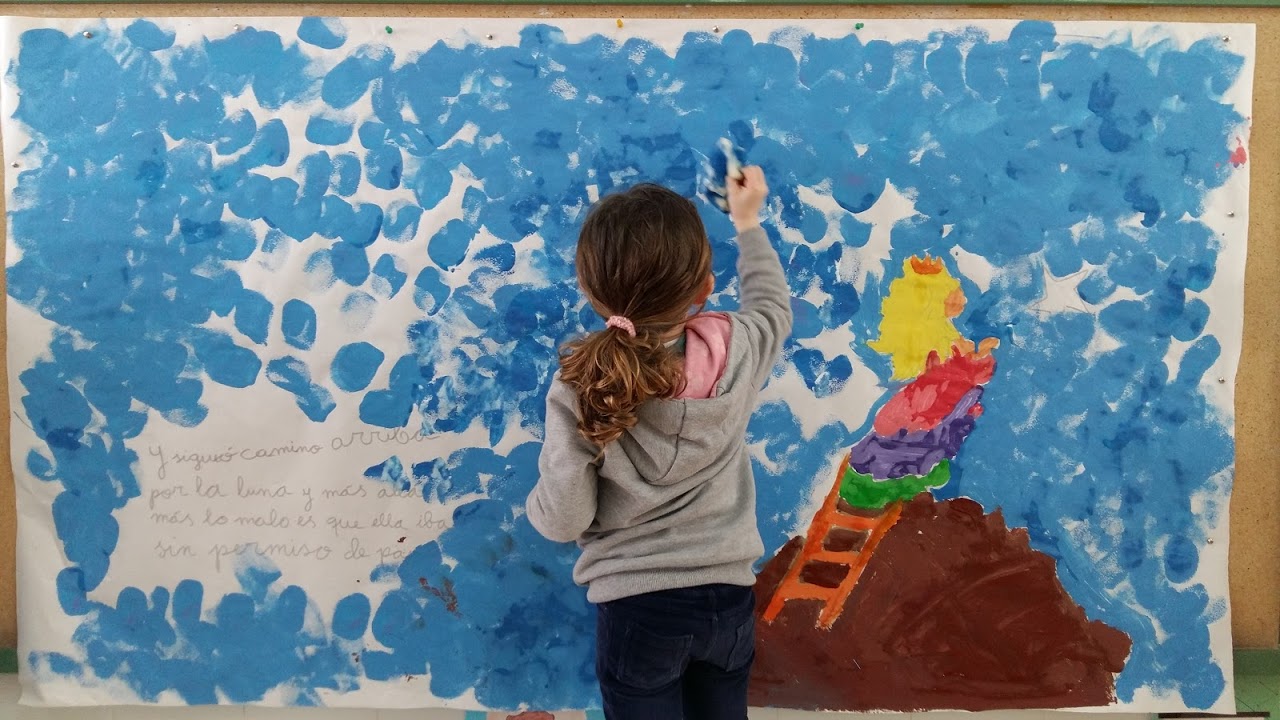 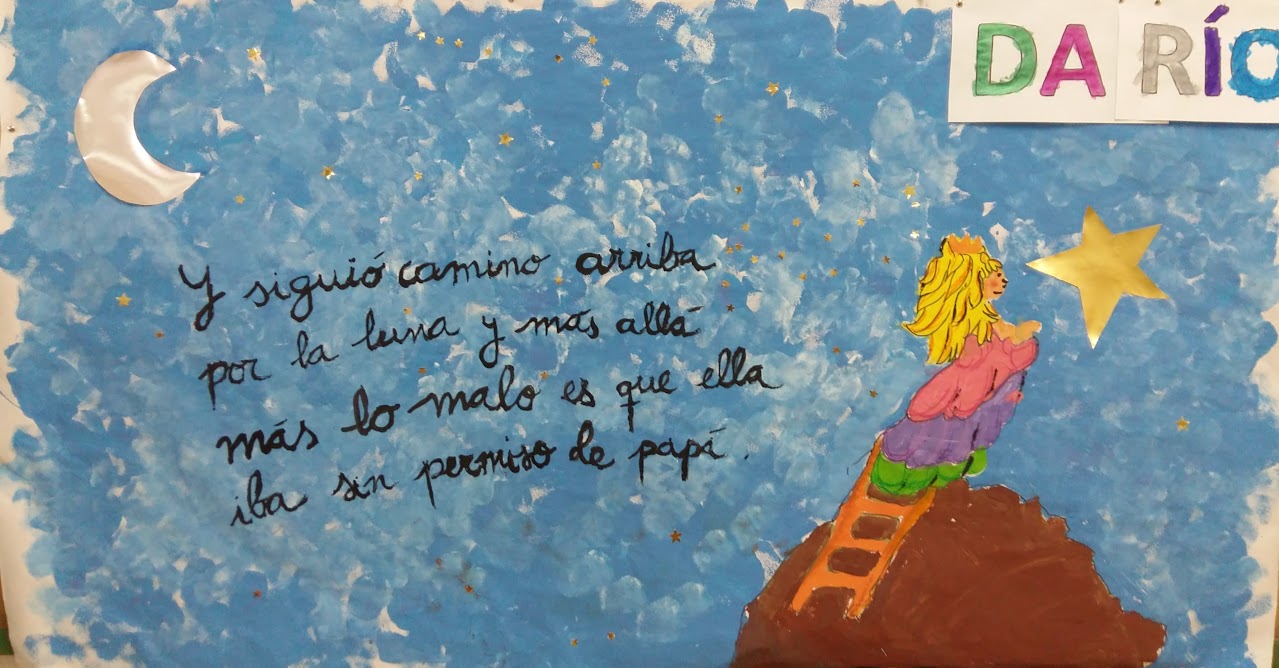 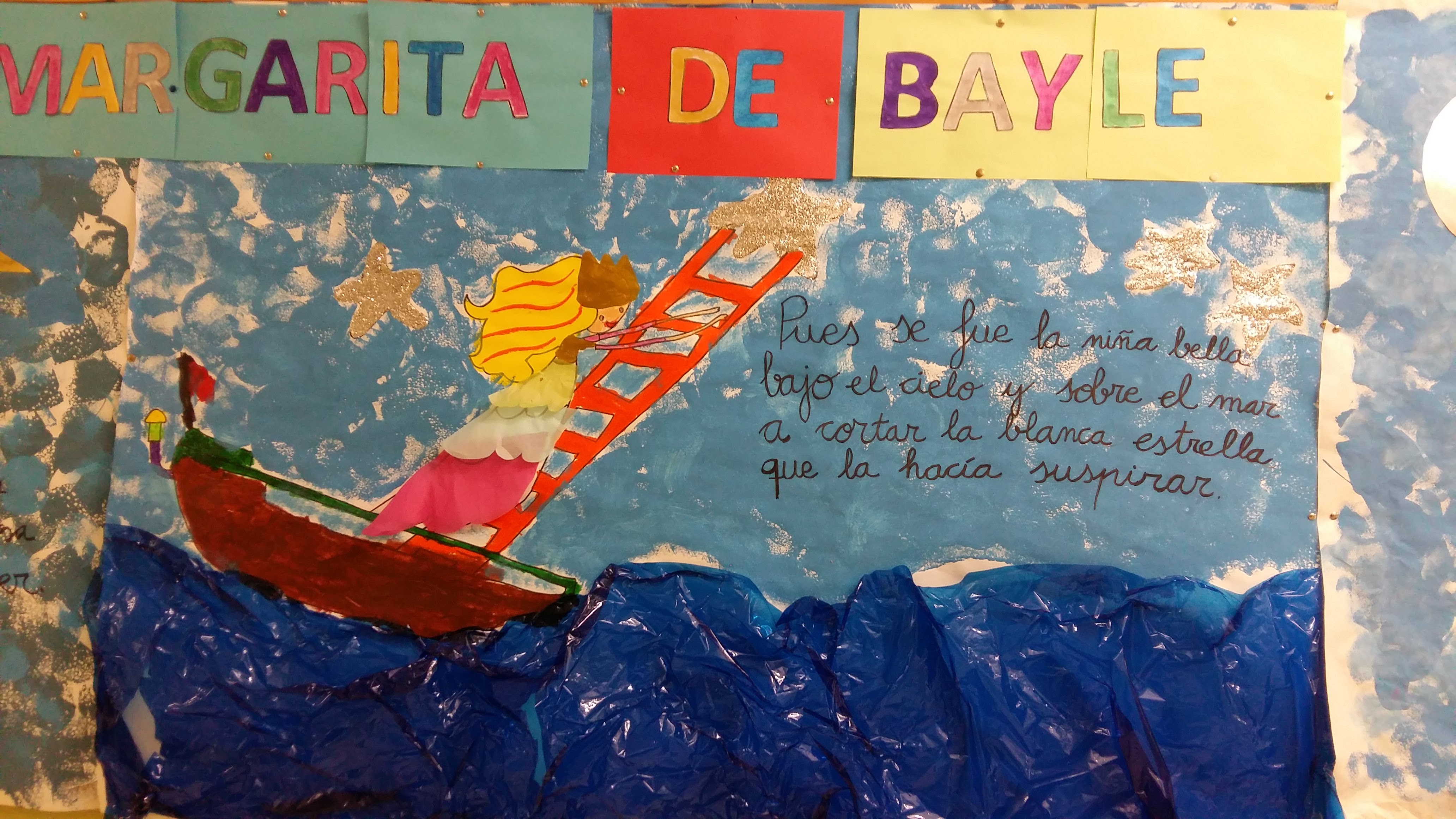 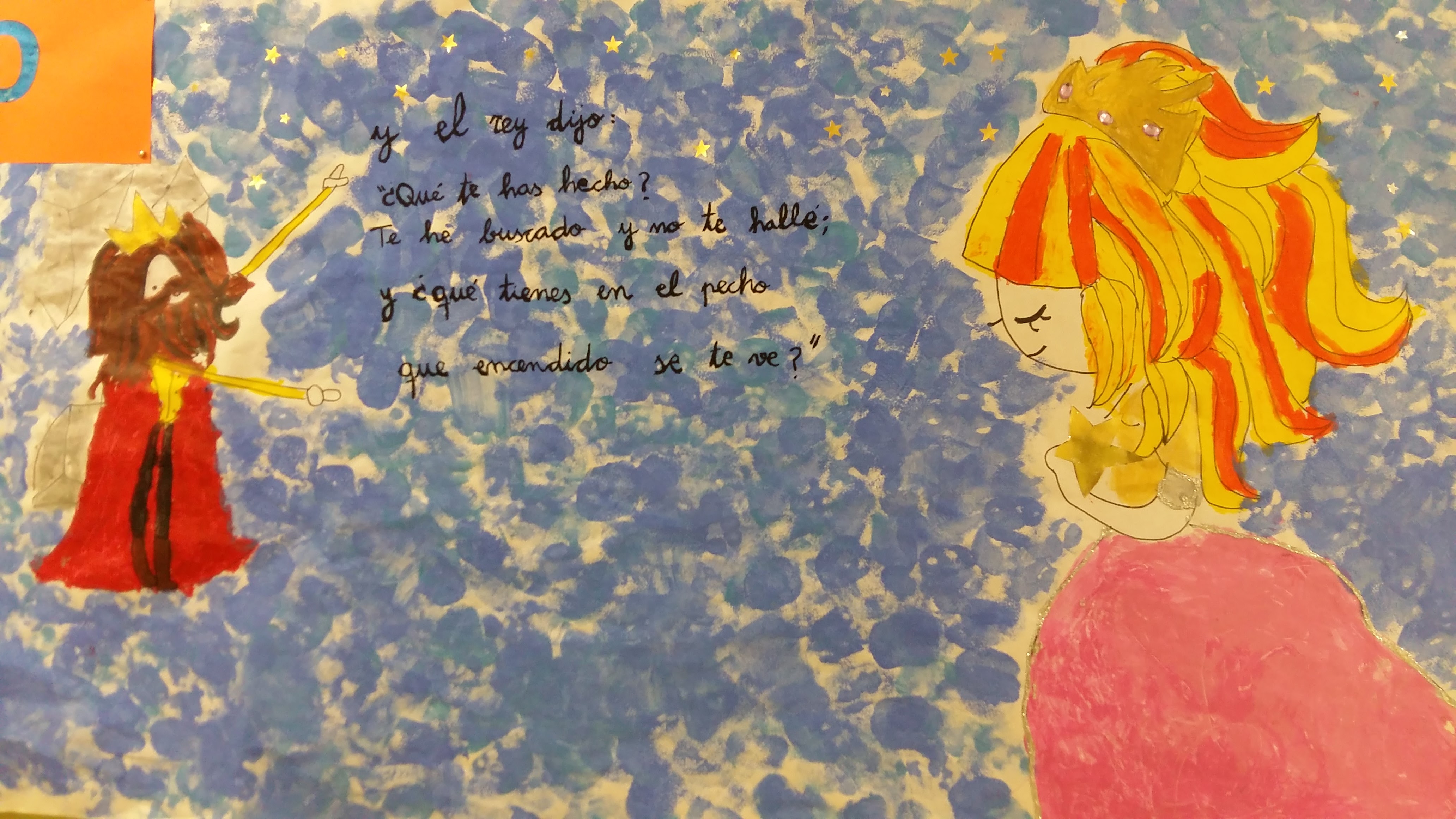 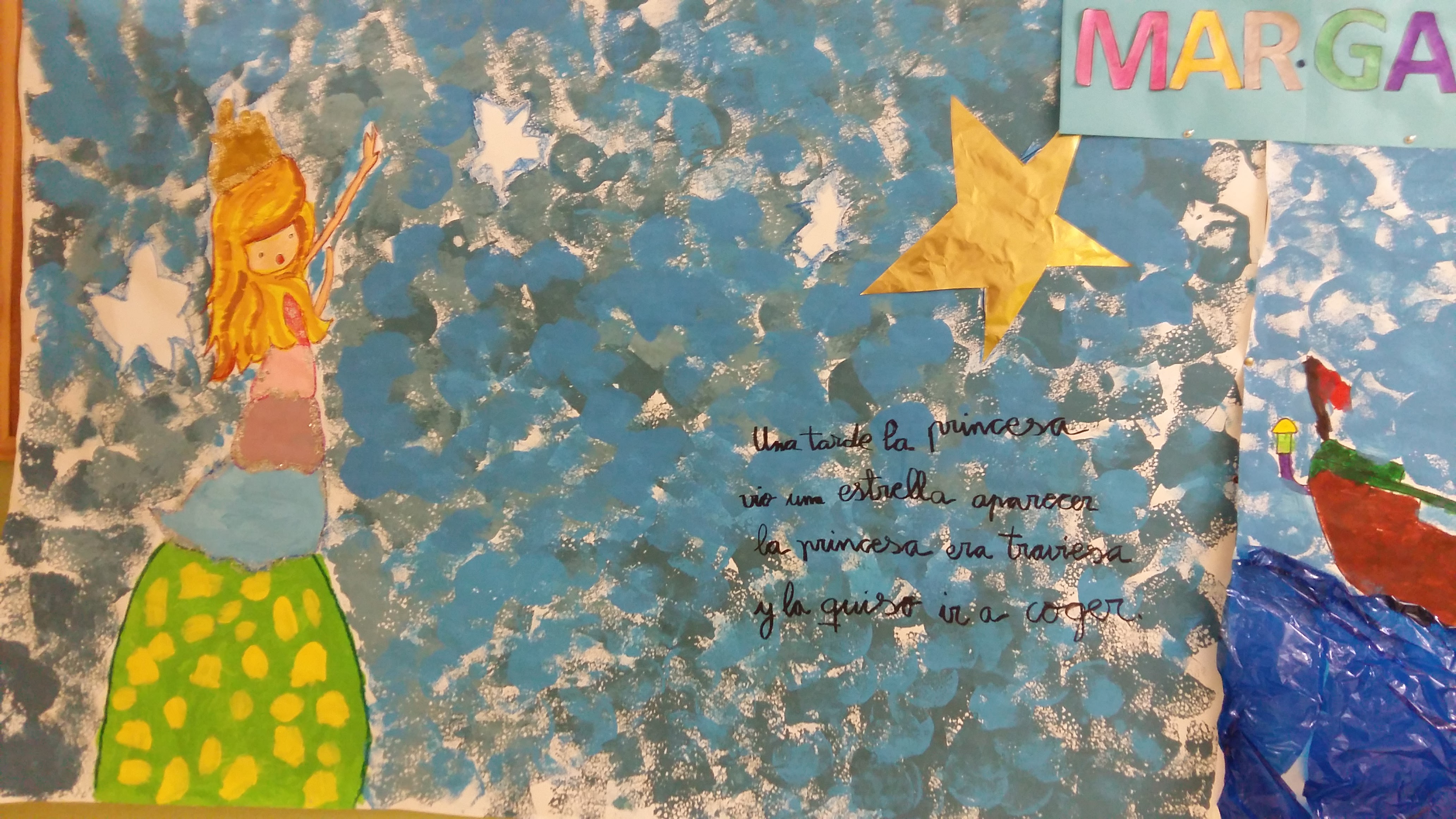 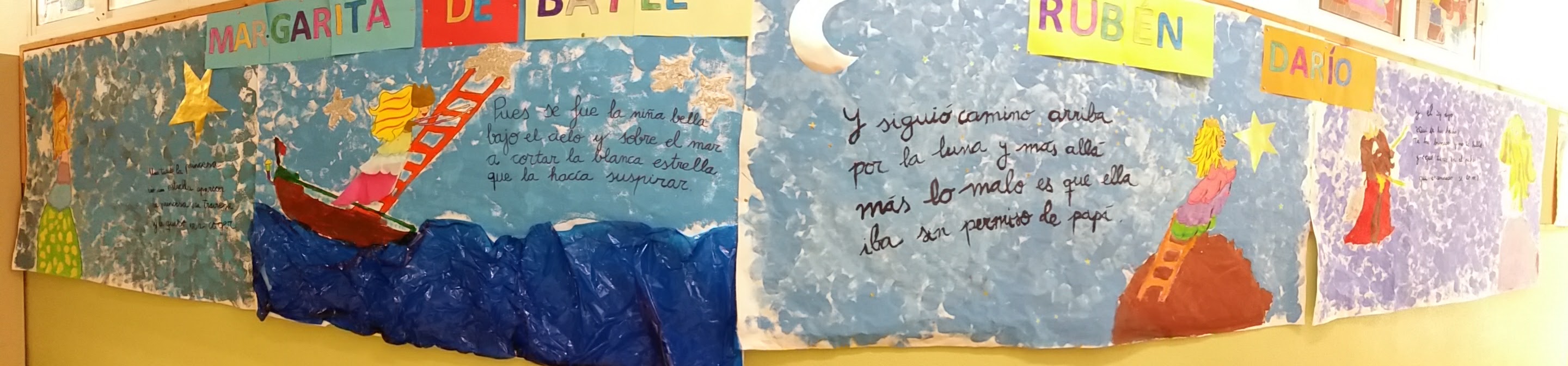 